Developer DetailsDevelopment DetailsOther Technical InformationAdditional Information to be Provided with Enquiry Form (where relevant)Please provide as much information as possible in your enquiry.  Where information is missing this may delay the progression of your request. Following the conclusion of the Pennine Pathfinder tender process, land rights will be subject to a fee and legal undertakings.Please email your completed form to: box.pennine.tender@nationalgrideso.com Use of National Grid Land Process Timeframe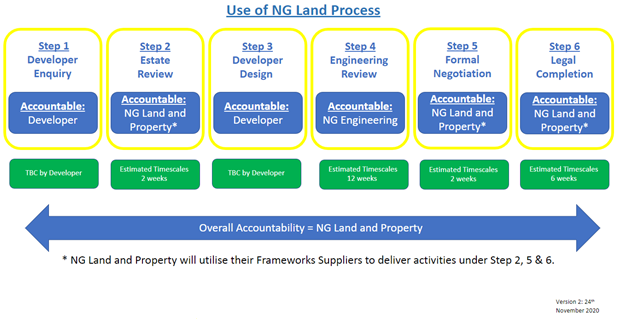 1.Company Name2.Contact Name3.Contact Email Address4.Contact Phone Number5.Invoicing Address6.Site Name7.Site Address8.Interest typeLeasehold / Licence / Option / Easement / OtherLeasehold / Licence / Option / Easement / Other9.Description of proposed use and extent of National Grid Electricity Transmission (NGET) land required: e.g. to lease land for battery storage and to install cable across NGET non-operational land. Lease area is 2 ha with a final cable easement width of 3m.  Description of proposed use and extent of National Grid Electricity Transmission (NGET) land required: e.g. to lease land for battery storage and to install cable across NGET non-operational land. Lease area is 2 ha with a final cable easement width of 3m.  Description of proposed use and extent of National Grid Electricity Transmission (NGET) land required: e.g. to lease land for battery storage and to install cable across NGET non-operational land. Lease area is 2 ha with a final cable easement width of 3m.  9.10.Please categorise your development:Please categorise your development:(Tick applicable)10.Connection to the NGET networkConnection to the NGET network10.Distribution Network Operator (DNO) projectDistribution Network Operator (DNO) project10.Connection to a DNOConnection to a DNO10.Installation of cables to be adopted by DNOInstallation of cables to be adopted by DNO10.Development Consent Order (DCO)Development Consent Order (DCO)11. Please provide details: e.g. connection date, DNO (where applicable).Please provide details: e.g. connection date, DNO (where applicable).Please provide details: e.g. connection date, DNO (where applicable).11. 12. What term (duration) are you looking to use the land for?  What term (duration) are you looking to use the land for?  What term (duration) are you looking to use the land for? 12.13.Please give an indication of the works programme/timings for your development (please include connection date (if relevant) and delivery date and construction start date where possible):Please give an indication of the works programme/timings for your development (please include connection date (if relevant) and delivery date and construction start date where possible):Please give an indication of the works programme/timings for your development (please include connection date (if relevant) and delivery date and construction start date where possible):13.14.Technical information (if applicable/where known): e.g. voltage, cable type, rating, installation type etc. 14.15.Have you undertaken any desk top surveys in relation to your proposal? If yes, please specify:15.16.Please provide your EAGLES reference number: To obtain an EAGLES reference number please contact the Asset Protection team at plantprotection@cadentgas.com with a site plan and request National Grid’s asset information.16.17.Layout plan: Please attach a detailed layout plan of your entire development (including parts which are on third party land) which should indicate access routes, services, easement width, cabling and electrical layout where appropriate as a KMZ file. 18.Line Search Request: Please attach evidence of a Line Search request. If you have not completed a Line Search request, please visit: https://www.linesearchbeforeudig.co.uk/19.ConnectNow Opportunities: If your enquiry requires a connection to National Grid please attach evidence of connection opportunities on National Grid’s ConnectNow. (Please provide evidence of the downloaded ConnectNow results in an excel format). If you have not viewed connection opportunities on ConnectNow, please visit: https://customer.nationalgridet.com/s/login/?ec=302&startURL=%2Fs%2F